全労済地域貢献助成事業地域の人と交流の輪を広げながらそば栽培　今年で4年目２０１０秋　東祖谷エコツアー秋深まる山里で、そば刈り＆そば打ち、満点の星空に響くオカリナの音色（2009年東祖谷エコツアーの風景）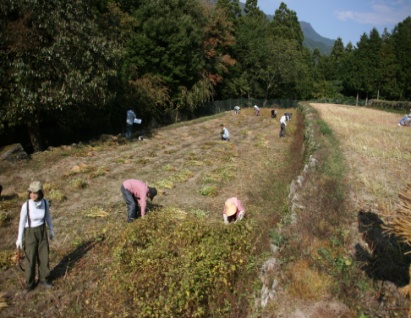 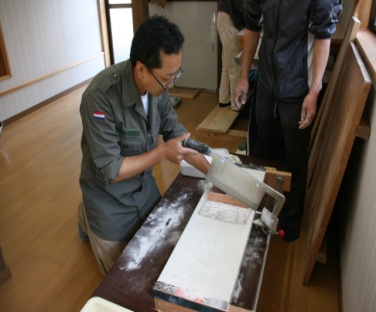 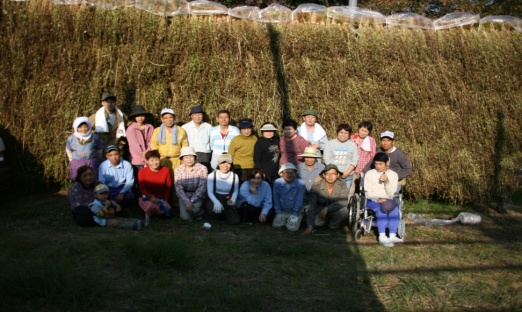 打ったばかりのそばを切る　　　　　そば刈り風景　　　　ハデに掛けたそばを背に記念撮影■とき　　　１０月１６日（土）～１７日（日）■場所　　　三好市東祖谷久保陰  ■定員　２５名■内容　①地域の人たちとそばの刈り取り作業（16日）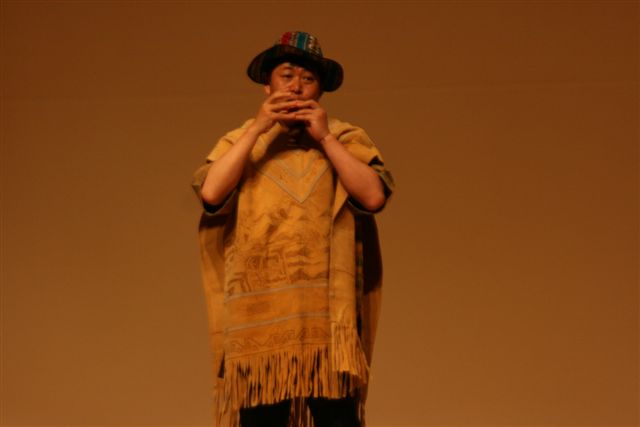 ②あなたもそば打ち名人！そば打ち体験と試食（17日）③武市隆嗣さんのオカリナコンサート（16日）□演奏曲　若者たち・また君に恋してる・竹田の子守唄　スイートメモリー・遠い世界へ・サントリーのCM曲　他■参加費　3,500円（16日夕、17日朝・昼の食費。オカリナを演奏する武市隆嗣さん　　　　　　　　　　　　　　　　　宿泊費など）＊1日のみ参加は、500円■持ち物　　16日昼の弁当、飲み水、着替え、洗面具、軍手、雨具、16日夜のアルコール類など■集合時間・場所　　10月16日 AM7:00 　JR佐古駅北側■問い合わせ・申し込み　　090-3989－3600（くれいし）主催　三嶺の自然を守る会